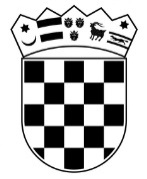 REPUBLIKA HRVATSKAOPĆINSKI SUD U MAKARSKOJ URED PREDSJEDNIKA SUDA Broj: 7 Su-377/2021-6Makarska, 29. rujna 2021.OBAVIJEST UZ OGLASOpćinskog suda u Makarskoj 7-Su-377/2021-5 od 29. rujna 2021.g..za radno mjesto:administrativni referent – upisničar 1 (jedan) izvršitelj/icaSukladno čl. 4.  Uredbe o raspisivanju i provedbi javnog natječaja i internogoglasa u državnoj službi (Narodne novine broj 78/2017 i 89/19), obavještavaju sekandidati o:OPISU POSLOVAAdministrativni referent – upisničar obavlja poslove u ustrojstvenoj jedinici u koju je raspoređen Godišnjim  rasporedom poslova kroz sustave e-spisa, zaprima pristigle predmete, formira spise, upisuje iste u Sudskim poslovnikom utvrđene upisnike, vodi evidenciju o kretanju spisa kroz upisnike, raspoređuje spise prema rokovniku i kalendaru, odlaže spise u pismohranu – arhiv, te u slučaju potrebe ponovno vraća u rad, radi sa sudskim pristojbama, vodi ročišnik i sređuje spise sucima za rasprave i postupanje po žalbama, vodI i druge pomoćne knjige, razvodI riješene predmete kroz upisnik, vodi statističku evidenciju, daje podatke iz evidencija koje se vode u  pisarnici, te obavlja i druge poslove  sukladno nalogu nadređenih osoba i Sudskom poslovniku.Za svoj rad neposredno je odgovoran upravitelju  sudske pisarnice, odnosno, voditelju posebne sudske pisarnice Stalne službe.PODACIMA O PLAĆI:Članak 9. Uredbe o nazivima radnih mjesta i koeficijentima složenosti poslova u državnoj službi (Narodne Novine 37/01 do 73/19), koja je objavljena na www.nn.hr.NAČINU TESTIRANJA KANDIDATA- Pismena provjera znanja - Poznavanje ustroja i poslovanja u sudovimaRepublike Hrvatske -pismeni test- 10 pitanja- Testiranje rada na računalu (prijepis)- Razgovor (intervju) kandidata s komisijom za provedbu javnog natječaja kojisu zadovoljili na pisanoj provjeri znanja i prijepisu.PRAVNIM IZVORIMAza pripremu kandidata za testiranje:- Sudski poslovnik (Narodne novine broj 37/14, 49/14, 8/15, 35/15, 123/15,45/16, 29/17, 33/17, 34/17, 57/17, 101/18, 121/18, 81/19, 128/19, 39/20,47/20, 138/20, 147/20,  71/21 i 99/21 ) - www.nn.hr- Pravilnik o radu u sustavu eSpis (Narodne novine broj 35/15, 123/15, 45/16,29/17, 112/17, 119/18, 39/20, 138/20, 71/21 i 99/21) – www.nn.hr- Zakon o sudskim pristojbama (Narodne novine broj 118/18 i 53/19) -www.nn.hrVRIJEME I MJESTO ODRŽAVANJA TESTIRANJU TE PODACI  O SADRŽAJU I NAČINU TESTIRANJA BIT ĆE OBJAVLJENO NAKNADNO.						OPĆINSKI SUD U MAKARSKOJ 